How to store evaluation reports in the AHA KYT systemEach development cooperation case is handled in the Workflow-tab (=työnkulku) by completing the phases that are specific to each case type.Documents (e.g. evaluation reports) are prepared and stored under the case. Once stored in the system, they can be found in the Workflow-tab and in the chronological series of documents in the Documents-tab.Evaluation reports are stored under the project in question in the right workflow phase. Choose “Mid-term evaluation” (Väliarviointi) or “Final evaluation” (Loppuevaluaatio), and then the phase “Processing of the report”. Under this phase, there is a task “Attach completed (mid-term/final) evaluation report”.Different versions of a document are created in the Save document -tab (Tallenna asiakirja). The default option is a final document (Valmis). Use this for instance when you store an evaluation report or send a document for comments. Please note that if you save a document as a Draft (Luonnos), only the author can read and edit draft documents.To classify a document according to the data protection levels of the Ministry (public or IV), remember to change the file while saving it. Evaluation reports are, in principle, public.In addition, other relevant materials of the evaluation are stored in AHA-KYT system for each project at a suitable workflow phase. More detailed instructions for using AHA KYT are found in http://uhopasteet/aha_ohje/index.html# . There is also a link to the instructions in the front page of the AHA system, on the left hand side bottom corner.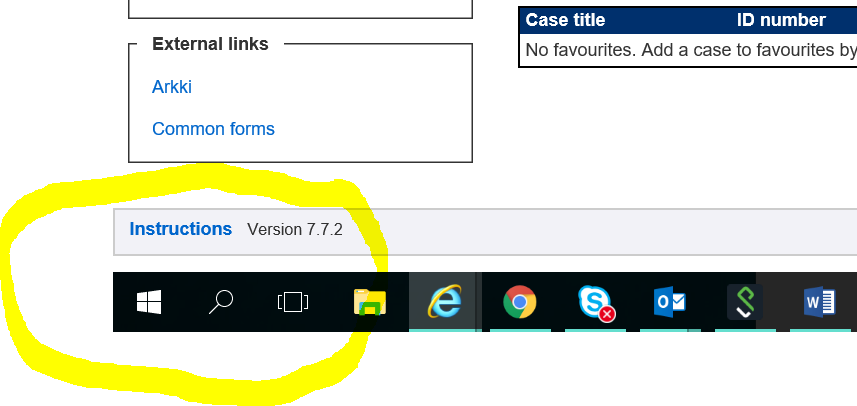 Ministry for Foreign Affairs of FinlandDevelopment Evaluation Unit (EVA-11)Evaluation Manual 2018